БАШКОРТОСТАН РЕСПУБЛИКАҺЫБӨРЙӘН РАЙОНЫМУНИЦИПАЛЬ РАЙОНЫНЫҢИСКЕ СОБХАНҒОЛ АУЫЛ  СОВЕТЫ АУЫЛ БИЛӘМӘҺЕ СОВЕТЫ 453580, Иске Собхангол ауылы,Салауат урамы, 38. тел. (34755) 3-68-00РЕСПУБЛИКА БАШКОРТОСТАНСОВЕТ СЕЛЬСКОГОПОСЕЛЕНИЯ СТАРОСУБХАНГУЛОВСКИЙ СЕЛЬСОВЕТМУНИЦИПАЛЬНОГО РАЙОНАБУРЗЯНСКИЙ РАЙОН453580, с. Старосубхангуловоул. Салавата, 38 тел. (34755) 3-68-00          _____________________________________________________________________________________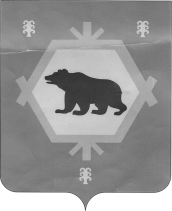 KАРАР                       		                                    РЕШЕНИЕ         « 03 »  октябрь 2017 йыл                     № 3- 21 /125                       « 03»  октября  2017 годОб утверждении Правил благоустройства территории сельского поселения Старосубхангуловский  сельсовет муниципального района Бурзянский район Республики БашкортостанВ соответствии с Федеральным законом от 06 октября 2003 года № 131-ФЗ «Об общих принципах организации местного самоуправления в Российской Федерации», Приказом Минстроя России от 13 апреля 2017 года № 711/пр. «Об утверждении методических рекомендаций для подготовки правил благоустройства территорий поселений, городских округов, внутригородских районов», Уставом сельского поселения Старосубхангуловский сельсовет муниципального района Бурзянский  район Республики Башкортостан, в целях обеспечения благоприятных условий жизни населения и обеспечения чистоты и порядка на территории сельского поселения муниципального района Бурзянский район Республики БашкортостанРЕШИЛ:1. Утвердить «Правила благоустройства территории сельского поселения Старосубхангуловский сельсовет муниципального района Бурзянский  район Республики Башкортостан.2. Решение Совета сельского  поселения Старосубхангуловский сельсовет муниципального района Бурзянский район Республики Башкортостан от 22.05.2012 г № 77 «О правилах благоустройства, озеленения и санитарного содержания территории сельского  поселения Старосубхангуловский сельсовет муниципального района Бурзянский  район Республики Башкортостан» считать утратившим силу.3. Решение обнародовать в здании администрации сельского поселения Старосубхангуловский сельсовет муниципального района Бурзянский район Республики Башкортостан и опубликовать (разместить) в сети  Интернет на официальном сайте Администрации сельского поселения Старосубхангуловский сельсовет муниципального района Бурзянский район Республики Башкортостан.4.Контроль за исполнением настоящего решения возложить на  постоянную комиссию по развитию предпринимательства, земельным вопросам, благоустройству и экологии.5. Настоящее решение вступает в силу со дня его обнародования.   Председатель Совета СП   Старосубхангуловский сельсовет                                            Р.Р.ШахниязовПриложение  к  решению Совета сельского поселения Старосубхангуловский сельсовет муниципального района Бурзянский район Республики Башкортостан Правила благоустройства территории сельского поселения Старосубхангуловский сельсовет муниципального района Бурзянский район Республики Башкортостан1. Общие положения	1.1. Правила благоустройства территории сельского поселения Старосубхангуловский сельсовет муниципального района Бурзянский  район Республики Башкортостан (далее - Правила) устанавливают единые требования к осуществлению мероприятий в сфере благоустройства, содержанию территории сельского поселения Старосубхангуловский сельсовет муниципального района Бурзянский район Республики Башкортостан	1.2. Настоящие Правила действуют на всей территории сельского поселения Старосубхангуловский сельсовет муниципального района Бурзянский район Республики Башкортостан и обязательны для выполнения юридическими и физическими лицами, в том числе хозяйствующими субъектами, находящимися на территории сельского поселения Старосубхангуловский сельсовет муниципального района Бурзянский район Республики Башкортостан, органами местного самоуправления (далее - субъекты благоустройства).	1.3. Настоящие Правила содержат:	- перечень работ по благоустройству сельского поселения Старосубхангуловский сельсовет муниципального района Бурзянский район Республики Башкортостан и периодичность их выполнения;	- требования по содержанию зданий (включая жилые дома), сооружений и земельных участков, на которых они расположены;	- требования к внешнему виду фасадов и ограждений соответствующих зданий и сооружений;	- требования к размещению и содержанию малых архитектурных форм;	- требования к содержанию зеленых насаждений;	- порядок освещения улиц и дорог;	- порядок установки и эксплуатации рекламы и витрин;	- требования к размещению (распространению) объявлений, афиш и других информационных материалов;	- порядок производства земляных работ;	- порядок участия собственников зданий (помещений в них) и сооружений в благоустройстве прилегающих территорий;	- требования к размещению наружной рекламы;	- требования к нахождению домашних животных, скота и птицы на территории сельского поселения Старосубхангуловский сельсовет муниципального района Бурзянский район Республики Башкортостан;	- мероприятия по использованию, охране, защите, воспроизводству лесов, лесов особо охраняемых природных территорий, расположенных в границах сельского поселения Старосубхангуловский сельсовет муниципального района Бурзянский район Республики Башкортостан;	- ответственность за неисполнение Правил.	1.4. В настоящих Правилах применяются следующие термины и определения:	благоустройство территории - комплекс мероприятий, направленных на обеспечение и повышение комфортности условий проживания граждан, поддержание и улучшение санитарного и эстетического состояния территории, поддержания архитектурного облика территории и иные мероприятия, предусмотренные настоящими Правилами;	элементы благоустройства - элементы, используемые как составные части благоустройства: декоративные, технические, планировочные, конструктивные устройства, малые архитектурные формы, покрытия поверхностей, бортовые камни, ступени, лестницы, пандусы, ограждения, наружная реклама, архитектурное освещение, световая информация, наружное освещение, озеленение;	объекты, не являющиеся объектами капитального строительства, - это сооружения не выше одного этажа, перемещение (демонтаж) которых возможно, но без несоразмерного ущерб их назначению, выполненные из сборно-разборных конструкций, не предусматривающих устройство заглубленных фундаментов либо размещенные на щебеночных, песчаных, асфальтобетонных и иных основаниях в соответствии с требованиями, указанными в проекте их размещения;	торговый объект - здание или часть здания, строение или часть строения, сооружение или часть сооружения, специально оснащенные оборудованием, предназначенным и используемым для выкладки, демонстрации товаров, обслуживания покупателей и проведения денежных расчетов с покупателями при продаже товаров;	зеленые насаждения - совокупность древесно-кустарниковой и травянистой растительности естественного или искусственного происхождения, включая отдельно стоящие деревья и кустарники;	компенсационное озеленение - воспроизводство зеленых насаждений взамен ликвидированных или поврежденных;	реконструкция зеленых насаждений - изменение видового, возрастного состава и планировки зеленых насаждений с целью восстановления или улучшения их рекреационных, защитных, эстетических и иных полезных свойств и функций;	ликвидация зеленых насаждений - вырубка (снос), выкапывание зеленых насаждений, повлекшие их утрату;	санитарные рубки - ликвидация сухостойных, больных деревьев и кустарников, не подлежащих лечению и оздоровлению;	рубки ухода - вырубки деревьев и кустарников с целью прореживания загущенных насаждений, удаления неперспективного самосева;	балансодержатель - юридическое лицо, отвечающее за техническое обслуживание, содержание, эксплуатацию и ремонт объекта;	территории общего пользования - территории, которыми беспрепятственно пользуется неограниченный круг лиц (в том числе площади, улицы, проезды, набережные, береговые полосы водных объектов общего пользования, скверы, бульвары);	прилегающая территория - территория общего пользования, непосредственно прилегающая к границам земельных участков, где размещены здания, сооружения, ограждения, строительные объекты, рекламные конструкции, иные объекты, указанные в настоящих Правилах;	придомовая территория - территория вокруг многоквартирного дома, определенная на основании соответствующей градостроительной и землеустроительной документации в пределах соответствующего земельного участка;	управляющая организация - доверенное лицо собственников помещений в многоквартирном доме, их полномочный представитель в отношении с третьими лицами, осуществляющими оказание работ и услуг;	дорога - обустроенная или приспособленная полоса земли либо поверхность искусственного сооружения, используемая для движения транспортных средств;	тротуар - элемент дороги, предназначенный для движения пешеходов и примыкающий к проезжей части или отделенный от нее газоном;	газон - травяной покров, создаваемый посевом семян специально подобранных трав;	уборка территорий - вид деятельности, связанный со сбором, вывозом в специально отведенные места отходов производства и потребления, мусора, в том числе строительных отходов, снега, а также иные мероприятия, направленные на обеспечение экологического и санитарно-эпидемиологического благополучия населения и охрану окружающей среды;	отходы производства и потребления (далее - отходы) - остатки сырья, материалов, полуфабрикатов, иных изделий или продуктов, которые образовались в процессе производства или потребления, а также товары (продукция), утратившие свои потребительские свойства;	мусор - мелкие неоднородные сухие или влажные отходы;строительные отходы - отходы, образующиеся в процессе строительства, реконструкции, ремонта зданий и сооружений (в том числе дорог);	земляные работы - работы, связанные с выемкой и (или) засыпкой грунта, восстановлением благоустройства территории.	1.5. Минимальный перечень работ по благоустройству, необходимый для создания на территории сельского поселения Старосубхангуловский сельсовет муниципального района Бурзянский район Республики Башкортостан безопасной, удобной и привлекательной среды, включает в себя:	- устройство соответствующих видов покрытия;	- устройство освещения;	- устройство детских площадок;	- уборку территорий;	- озеленение территорий;	- установку малых архитектурных форм и элементов монументально-декоративного оформления;	- содержание зданий (сооружений).2. Требования к обеспечению комфортности и безопасности проживания граждан2.1. В целях благоустройства территории сельского поселения Старосубхангуловский сельсовет муниципального района Бурзянский район Республики Башкортостан, обеспечения безопасного и комфортного проживания граждан, формирования архитектурно-художественного облика среды на территории сельского поселения Старосубхангуловский сельсовет муниципального района Бурзянский район Республики Башкортостан не допускается наличие участков почвы без соответствующих видов покрытий, за исключением дорожно-тропиночной сети на особо охраняемых природных территориях и участках территории в процессе реконструкции и строительства.2.2. На территории сельского поселения Старосубхангуловский сельсовет муниципального района Бурзянский район Республики Башкортостан необходимо применять следующие виды покрытий:- твердые (капитальные) - монолитные или сборные, выполняемые из асфальтобетона, цементобетона, природного камня;- мягкие (некапитальные) - выполняемые из природных или искусственных материалов;- газонные - выполняемые по специальным технологиям подготовки и посадки травяного покрова;- комбинированные - представляющие сочетания покрытий, указанных выше (например, плитка, утопленная в газон).2.3. Применяемый вид покрытия должен быть прочным, ремонтопригодным, не допускающим скольжения.Выбор видов покрытия следует применять в соответствии с их целевым назначением:- твердых - с учетом возможных предельных нагрузок, характера и состава движения, противопожарных требований, действующих на момент проектирования;- мягких - с учетом их специфических свойств при благоустройстве отдельных видов территорий (детских, спортивных площадок, площадок для выгула собак, прогулочных дорожек и т.п. объектов);- газонных и комбинированных как наиболее экологичных.2.4. Твердые виды покрытия должны быть с шероховатой поверхностью. Не допускается применение в качестве покрытия на ступенях лестниц, площадках, крылец входов в здания кафельной, метлахской плитки, гладких или отполированных плит из искусственного и естественного камня.2.5. При проектировании стока поверхностных вод руководствоваться СП 32.13330.2012 "СНиП 2.04.03-85 Канализация. Наружные сети и сооружения";При организации стока обеспечивать комплексное решение вопросов организации рельефа и устройства открытой или закрытой системы водоотводных устройств: водосточных труб (водостоков), лотков, кюветов, быстротоков, дождеприёмных колодцев. Проектирование поверхностного водоотвода осуществлять с минимальным объемом земляных работ и предусматривающий сток воды со скоростями, исключающими возможность эрозии почвы.2.6. Для деревьев, расположенных на территории, вымощенной тротуарной плиткой, при отсутствии иных видов защиты (приствольных решеток, бордюров, скамеек, установленных по периметру газона вокруг ствола дерева) должны выполняться защитные виды покрытий в радиусе не менее 1,5 м от ствола: щебеночное, галечное, газонная решетка с засевом газона. Защитное покрытие может быть выполнено в одном уровне или выше покрытия тротуара.2.7. Цветовое решение применяемого вида покрытия следует выполнять с учетом существующего состояния окружающей среды.2.8. На стыке тротуара и проезжей части надлежит устанавливать дорожные бортовые камни.Бортовые камни устанавливаются с нормативным превышением над уровнем проезжей части не менее 150 мм, которое должно сохраняться и в случае ремонта поверхностей покрытий.Для предотвращения наезда автотранспорта на газон в местах сопряжения покрытия проезжей части с газоном допускается повышение бортового камня на улицах общего пользования местного значения и регионального значения сельского поселения Старосубхангуловский сельсовет муниципального района Бурзянский район Республики Башкортостан, а также площадках автостоянок при крупных объектах обслуживания.2.9. При сопряжении покрытия пешеходных коммуникаций с газоном допускается устанавливать бортовой камень, дающий превышение над уровнем газона не менее 50 мм на расстоянии не менее 0,5 м, что защищает газон и предотвращает попадание грязи и отходов на покрытие, увеличивая срок его службы.2.10. На пешеходных коммуникациях ступени и лестницы следует предусматривать при уклонах более 50 %, обязательно сопровождая их пандусом.При пересечении основных пешеходных коммуникаций с проездами, а также в иных случаях, оговоренных в задании на проектирование, следует предусматривать бордюрный пандус для обеспечения спуска с покрытия тротуара на уровень дорожного покрытия.2.11. Все ступени наружных лестниц в пределах одного марша следует устанавливать одинаковыми по ширине и высоте подъема ступеней.В случае ориентации крылец в сторону тротуара должно быть обеспечено свободное движение пешеходов по свободной части тротуара шириной не менее 2,0 м.2.12. Пандус обычно выполняется из нескользкого материала с шероховатой текстурой поверхности без горизонтальных канавок.При отсутствии конструкций, ограждающих пандус, надлежит предусматривать ограждающий бортик высотой не менее 75 мм и поручни.Уклон бордюрного пандуса необходимо принимать 1:12. Зависимость уклона пандуса от высоты подъема следует принимать в соответствии с таблицей.Таблица. Зависимость уклона пандуса от высоты подъема2.13. При повороте пандуса или его протяженности более 8 м не реже чем через каждые 8 м необходимо предусматривать горизонтальные площадки размером 1,5x1,5 метра.	На горизонтальных площадках по окончании спуска следует проектировать дренажные устройства.	Горизонтальные участки пути в начале и конце пандуса следует выполнять отличающимися от окружающих поверхностей текстурой и цветом.	2.14. По обеим сторонам лестницы или пандуса следует предусматривать поручни на высоте 820-900 мм круглого или прямоугольного сечения, удобного для охвата рукой, отстоящего от стены на 90 мм.	При ширине лестниц 2,5 м и более следует предусматривать разделительные поручни. Длину поручней следует устанавливать больше длины пандуса или лестницы с каждой стороны не менее чем на 0,3 м с округленными и гладкими концами.	При проектировании необходимо предусматривать конструкции поручней, исключающие соприкосновение руки с металлом.	2.15. В зонах сопряжения земляных (в т.ч. с травяным покрытием) откосов с лестницами, пандусами, подпорными стенками, другими техническими инженерными сооружениями следует выполнять мероприятия по укреплению откосов.	Выбор материала и технологии укрепления зависят от местоположения откоса, предполагаемого уровня механических нагрузок на склон, крутизны склона и формируемой среды.	2.16. При осуществлении благоустройства необходимо предусматривать доступность среды для пожилых лиц и инвалидов, оснащение зданий, сооружений, улиц, дорог, объектов культурно-бытового обслуживания элементами и техническими средствами, способствующими передвижению пожилых людей и инвалидов.Проектирование, строительство, установка технических средств и оборудования, способствующих передвижению пожилых людей и инвалидов, при новом строительстве, а также при проведении реконструкции и ремонта объекта капитального строительства обеспечивается застройщиком в соответствии с СП 59.13330.2016 "СНиП 35-01-2001 Доступность зданий и сооружений для маломобильных групп населения", СП 140.13330.2012 "Городская среда. Правила проектирования для маломобильных групп населения".3. Требования к ограждениям3.1. В целях благоустройства на территории сельского поселения Старосубхангуловский сельсовет муниципального района Бурзянский район Республики Башкортостан применяются различные виды ограждений.Ограждения различаются по назначению (декоративные, защитные, защитно-декоративные), высоте (низкие: 0,3-1,0 м, средние: 1,1-1,7 м, высокие: 1,9-3,0 м), виду материала (металлические, железобетонные и др.), степени проницаемости для взгляда (прозрачные, глухие), степени стационарности (постоянные, временные, передвижные).3.2. Проектирование ограждений производится в зависимости от их местоположения и назначения согласно ГОСТ Р 52606-2006. "Технические средства организации дорожного движения. Классификация дорожных ограждений", ГОСТ Р 52289-2004. "Национальный стандарт Российской Федерации. Технические средства организации дорожного движения. Правила применения дорожных знаков, разметки, светофоров, дорожных ограждений и направляющих устройств", каталогам сертифицированных изделий, проектам индивидуального проектирования.3.3. Размещение защитных металлических ограждений высотой не менее 0,5 м в местах примыкания газонов к проездам, стоянкам автотранспорта, в местах возможного наезда автомобилей на газон и выкапывания троп через газон.Ограждения на территории газона необходимо размещать с отступом от границы примыкания порядка 0,2-0,3 м.3.4. При проектировании средних и высоких видов ограждений в местах пересечения с подземными сооружениями следует предусматривать конструкции ограждений, позволяющие производить ремонтные или строительные работы.3.5. В случае произрастания деревьев в зонах интенсивного пешеходного движения или в зонах производства строительных и реконструктивных работ при отсутствии иных видов защиты следует предусматривать защитные приствольные ограждения высотой 0,5 м и более, диаметром 0,9 м и более в зависимости от возраста, породы дерева и прочих характеристик.3.6. Ограждения вдоль одной улицы, внутри дворовой территории в пределах каждого квартала необходимо выполнять в одном стилевом и цветовом решении.4. Требования к освещению4.1. Наружное освещение территории сельского поселения Старосубхангуловский сельсовет муниципального района Бурзянский район Республики Башкортостан осуществляется в соответствии с требованиями СП 52.13330.2016 "СНиП 23-05-95* Естественное и искусственное освещение", а также Указаний по эксплуатации установок наружного освещения городов, поселков и сельских населенных пунктов, утвержденных Приказом Минжилкомхоза РСФСР от 12.05.1988 № 120, Правил технической эксплуатации электроустановок потребителей, утвержденных Приказом Министерства энергетики РФ от 13.01.2003 N 6, Правил устройства электроустановок, утвержденных Приказом Министерства энергетики РФ от 08.07.2002 № 204 (далее - Указания по эксплуатации).4.2. Все устройства наружного освещения должны содержаться в исправном состоянии.Металлические опоры, кронштейны и другие элементы устройств наружного освещения должны содержаться в чистоте, не иметь очагов коррозии и окрашиваться по мере необходимости, но не реже одного раза в три года.4.3. Включение и отключение наружного освещения дорог и улиц производится в соответствии с Указаниями по эксплуатации.4.4. Устранение отказов в работе системы наружного освещения производится в сроки, установленные Указаниями по эксплуатации.4.5. Не допускается отключение двух светильников, расположенных рядом, а также светильников, освещающих перекрестки улиц и дорог, пешеходные переходы, остановки общественного транспорта.4.6. Для формирования художественно - выразительной визуальной среды в вечернее время, выявления из темноты и образной интерпретации памятников архитектуры, истории и культуры, инженерного и монументального искусства, малых архитектурных форм, доминантных и достопримечательных объектов, ландшафтных композиций, создания световых ансамблей применяется архитектурное освещение.Архитектурное освещение осуществляется стационарными или временными установками освещения, главным образом, наружного освещения их фасадных поверхностей.К временным установкам архитектурного освещения относится праздничная иллюминация (световые гирлянды, сетки, контурные обтяжки, светографические элементы, панно и объемные композиции из ламп накаливания, разрядных, светодиодов, световодов, световые проекции, лазерные рисунки и т.п.).4.7. В целях архитектурного освещения фасадов зданий, сооружений и зеленых насаждений, а также для иллюминации, световой информации и рекламы допускается размещение установок, закрепленных на опорах уличных светильников функционального освещения.4.8. Световая информация используется для ориентации пешеходов и водителей автотранспорта в пространстве и применяется в решении светокомпозиционных задач. Размещение, габариты, формы и светоцветовые параметры элементов такой информации должны обеспечивать четкость восприятия с расчетных расстояний и гармоничность светового ансамбля, не должны противоречить правилам дорожного движения и нарушать комфортность проживания населения.5. Требования к размещению объектов,не являющихся объектами капитального строительства	5.1. Объекты, не являющиеся объектами капитального строительства, выполняются из сборно-разборных конструкций, не предусматривающих устройство заглубленных фундаментов и подземных сооружений. Размещение или устройство таких объектов не относится к градостроительной деятельности.	Правовой статус объекта, не являющегося объектом капитального строительства, не подлежит изменению на правовой статус объекта капитального строительства ни на каких стадиях его проектирования, размещения (возведения) и эксплуатации.	5.2. Отделочные материалы указанных объектов должны отвечать санитарно-гигиеническим требованиям, нормам противопожарной безопасности.	При остеклении витрин следует применять безосколочные, ударостойкие материалы, безопасные упрочняющие многослойные пленочные покрытия, поликарбонатные стекла.	5.3. Размещение объектов, не являющихся объектами капитального строительства, на территории сельского поселения Старосубхангуловский сельсовет муниципального района Бурзянский район Республики Башкортостан не должно мешать пешеходному движению, нарушать противопожарные требования, санитарно-эпидемиологические требования, условия инсоляции территорий и помещений, рядом с которыми они расположены, ухудшать визуальное восприятие среды сельского поселения Старосубхангуловский сельсовет муниципального района Бурзянский район Республики Башкортостан и благоустройство территории и застройки.	5.4. Не допускается размещение объектов, не являющихся объектами капитального строительства, в том числе киосков:	- в арках зданий, на газонах, цветниках, площадках (детских, отдыха, спортивных, транспортных стоянок), остановочных пунктах движения общественного транспорта;	- на инженерных сетях и в охранных зонах таких сетей без согласования с владельцами сетей;	- на земельных участках, находящихся в собственности жильцов многоквартирных домов, без согласования с жильцами этих многоквартирных домов.	Объекты, не являющиеся объектами капитального строительства, не должны ухудшать условия проживания и отдыха населения.	5.5. В сельском поселении Старосубхангуловский сельсовет муниципального района Бурзянский район Республики Башкортостан размещение объектов, не являющихся объектами капитального строительства, должно осуществляться с учетом обеспечения свободного движения пешеходов и доступа потребителей к торговым объектам, в том числе обеспечения доступной среды жизнедеятельности для пожилых людей и инвалидов, беспрепятственного подъезда пожарного и медицинского транспорта, транспортных средств Министерства Российской Федерации по делам гражданской обороны, чрезвычайным ситуациям и ликвидации последствий стихийных бедствий к существующим зданиям, строениям и сооружениям и не должно нарушать внешний архитектурный облик сложившейся застройки.	5.6. Объекты, не являющиеся объектами капитального строительства, необходимо устанавливать на твердые виды покрытия, оборудовать осветительным оборудованием, урнами и контейнерами для отходов с соблюдением при этом экологических, санитарно-эпидемиологических и противопожарных норм и требований.	5.7. Размещение туалетных кабин необходимо предусматривать на активно посещаемых территориях при отсутствии или недостаточной пропускной способности общественных туалетов: в местах проведения массовых мероприятий, на территории объектов рекреации (парках, скверах), в местах размещения АЗС, на автостоянках, а также при сезонных кафе. При размещении туалетных кабин следует руководствоваться экологическими и санитарно-эпидемиологическими требованиями.	5.8. Размещение остановочных павильонов допускается только в местах остановочных пунктов движения общественного транспорта. Для установки павильона необходимо предусматривать площадку с твердыми видами покрытия размером 2,0x5,0 м и более. Расстояние от края проезжей части до ближайшей конструкции павильона должно составлять не менее 3,0 м, расстояние от боковых конструкций павильона до ствола дерева - не менее 2,0 м.	5.9. Входные группы объектов, не являющихся объектами капитального строительства, необходимо оборудовать осветительным оборудованием, навесом (козырьком), элементами сопряжения поверхностей (ступени), устройствами и приспособлениями для перемещения пожилых людей и инвалидов (пандусы, перила).В случае ориентации крылец в сторону тротуара должно быть обеспечено свободное движение пешеходов по свободной части тротуара шириной не менее 2,0 м.6. Требования к размещению наружной рекламы	6.1. Распространение наружной рекламы на территории сельского поселения Старосубхангуловский сельсовет муниципального района Бурзянский район Республики Башкортостан с использованием рекламных конструкций, монтируемых и располагаемых на внешних стенах, крышах и иных конструктивных элементах зданий, строений, сооружений или вне их, остановочных пунктов движения общественного транспорта, осуществляется владельцем рекламной конструкции, являющимся реклам распространителем, с соблюдением требований, установленных законодательством в области рекламы, техническими регламентами, иными нормативными правовыми актами, настоящими Правилами.	6.2. Наружная реклама должна быть обеспечена наружным или внутренним источником света для улучшения восприятия как в дневное, так и в вечернее (темное) время суток.	6.3. Рекламная конструкция должна использоваться исключительно в целях распространения рекламы.	6.4. Распространение рекламы на знаке дорожного движения, его опоре или любом ином приспособлении, предназначенном для регулирования дорожного движения, не допускается.	6.5. Установка и эксплуатация рекламной конструкции осуществляются ее владельцем по договору с собственником земельного участка, здания или иного недвижимого имущества, к которому присоединяется рекламная конструкция, либо с лицом, уполномоченным собственником такого имущества, в том числе с арендатором.	В случае если для установки и эксплуатации рекламной конструкции предполагается использовать общее имущество собственников помещений в многоквартирном доме, заключение договора на установку и эксплуатацию рекламной конструкции возможно только при наличии согласия собственников помещений в многоквартирном доме, полученного в порядке, установленном Жилищным кодексом Российской Федерации.	6.6. Рекламные конструкции при их размещении на территории сельского поселения Старосубхангуловский сельсовет муниципального района Бурзянский район Республики Башкортостан не должны нарушать внешнего архитектурного облика сложившейся застройки, единого архитектурно-художественного облика улиц, площадей, зданий, строений и сооружений, должны гармонировать с элементами внешнего благоустройства территории, а также элементами озеленения и цветочного оформления сельского поселения Старосубхангуловский сельсовет муниципального района Бурзянский район Республики Башкортостан.	6.7. Все рекламные конструкции изготавливаются и размещаются в строгом соответствии с разработанными проектами рекламных конструкций.	6.8. Материалы, используемые при изготовлении рекламных конструкций, должны отвечать современным требованиям качества, пожарной и экологической безопасности.	Конструкции должны соответствовать требованиям надежности и безопасности, выдерживать ветровую и снеговую нагрузки, случайные вибрационные и ударные действия.	6.9. Конструкции, совмещающие элементы наружной рекламы с малыми архитектурными формами, должны предусматривать возможность демонтажа элемента наружной рекламы без нарушения целостности основного объекта малой архитектурной формы.	6.10. Установка рекламной конструкции допускается только при наличии соответствующего разрешения на установку рекламной конструкции полученного в соответствии с действующим законодательством Российской Федерации. 	6.11. Монтаж рекламной конструкции должен производиться без отклонений от проекта такой конструкции и места ее установки, определенного проектом, и обеспечивать надежное соединение элементов конструкции.	6.12. На территории сельского поселения Старосубхангуловский сельсовет муниципального района Бурзянский район Республики Башкортостан применяются следующие виды рекламных конструкций:	- щитовые рекламные конструкции (щитовые установки) - одно-, двухсторонние плоскостные конструкции, устанавливаемые на поверхности земли с заглублением фундамента;	- тумбы - объемные рекламные конструкции в виде цилиндров, призм и других геометрических форм без заглубления основания конструкции в землю;	- кронштейны - двухсторонние плоскостные, а также объемные (световые короба) элементы, закрепленные перпендикулярно к внешним стенам зданий, а также на опорах освещения, иных отдельно стоящих стойках;	- брандмауэрные панно - рекламные конструкции, размещаемые на внешних стенах (как правило, торцевых) зданий, строений и сооружений при обязательном согласии собственников имущества, к которому присоединяется рекламная конструкция;	- крышные установки - объемные или плоскостные рекламные конструкции, расположенные полностью или частично выше уровня карниза или на крыше здания, к которому присоединяется рекламная конструкция;	- щитовые рекламные конструкции (щитовые установки) на ограждениях строительных площадок - односторонние плоскостные конструкции, устанавливаемые на ограждениях строительных площадок на период строительства объектов капитального строительства или размещения объектов, не являющихся объектами капитального строительства.	На других ограждениях размещение рекламных конструкций не допускается.	Также распространение наружной рекламы возможно с использованием объемных рекламных конструкций (воздушных шаров, аэростатов и иных технических средств стабильного территориального размещения) в соответствии с законодательством о рекламе.	6.13. При размещении отдельно стоящих щитовых установок фундаменты должны заглубляться в землю и не должны выступать над уровнем поверхности земли.	В случае если для размещения рекламы используется только одна сторона двухсторонней щитовой установки, владелец рекламной конструкции обязан заполнить неиспользуемую сторону иным художественным оформлением по согласованию с администрацией.	6.14. При установке тумб, в случае если для размещения рекламы используется только одна сторона тумбы, владелец такой рекламной конструкции обязан заполнить неиспользуемые стороны иным художественным оформлением по согласованию с администрацией.	6.15. Опора, на которой планируется установка рекламной конструкции, должна иметь несущую способность, допускающую дополнительную нагрузку от рекламных конструкций.	Размещение кронштейна должно быть согласовано с собственником имущества, к которому присоединяется рекламная конструкция. В случае если для размещения рекламной информации используется только одна сторона кронштейна, рекламодатель обязан заполнить неиспользуемую сторону иным художественным оформлением по согласованию с администрацией.	6.16. Необходимым условием при размещении брандмауэрных панно, крышных установок является их стилистическое единство с архитектурным объектом, обеспечивающее цельность восприятия.	6.17. Крышные установки должны выполняться с применением современных технологий, газосветных или волоконно-оптических элементов, с внешней или с внутренней подсветкой, а также в виде электронных табло, экранов, должна быть обеспечена надежность и безопасность непосредственно рекламных конструкций, а также конструктивных элементов зданий, к которым они присоединяются.	6.18. На территории сельского поселения Старосубхангуловский сельсовет муниципального района Бурзянский район Республики Башкортостан допускается размещать временные выносные (мобильные) конструкции наружной рекламы, имеющие одну или две рекламные поверхности (штендеры).	Временные выносные конструкции наружной рекламы устанавливаются непосредственно напротив здания (помещения) реклам распространителя (рекламодателя) в часы его работы.	Временная выносная конструкция наружной рекламы может устанавливаться как на тротуаре, при условии, что его ширина составляет более двух метров, так и на газоне.	Временная выносная конструкция наружной рекламы, установленная на тротуаре, не должна мешать движению пешеходов, должна быть хорошо видна пешеходам без собственной подсветки.	Не допускается размещать временные выносные конструкции наружной рекламы на территориях общего пользования.Временная выносная конструкция наружной рекламы должна быть устойчивой к ветровым нагрузкам. Площадь рекламного поля не должна превышать 1 кв. м для одной стороны.6.19. Не допускается размещение рекламной информации в оконных проемах, на балконах и лоджиях жилых помещений многоквартирных домов.Оконные проемы нежилых помещений могут быть художественно оформлены по согласованию с администрацией. Также в оконных проемах нежилых помещений допускается размещение информации, которая не является рекламой и относится к праздничному оформлению.6.20. Владелец рекламной конструкции обязан за свой счет:- содержать рекламную конструкцию в технически исправном состоянии, незамедлительно устранять повреждения конструкции;- поддерживать эстетический вид рекламной конструкции, своевременно (не реже одного раза в год) производить окраску конструкции;- незамедлительно устранять разрушения целостности носителя изображения;- утилизировать в установленном законом порядке носители изображения после их снятия с рекламной конструкции.Владелец рекламной конструкции не должен допускать нахождение вблизи рекламной конструкции снятого с рекламной конструкции носителя изображения, в том числе в результате воздействия ветра, атмосферных осадков.Владелец рекламной конструкции несет ответственность за техническое состояние рекламной конструкции в период ее эксплуатации, за безопасность крепления конструкций, за электробезопасность, пожаробезопасность и экологическую безопасность.6.21. Обязательным условием распространения наружной рекламы является наличие на рекламной конструкции полного наименования владельца рекламной конструкции, его местонахождения и номера телефона в виде штампа, надписи или таблички, возможных для прочтения с близкого расстояния.6.22. Рекламная конструкция, размещенная в нарушение настоящих Правил, подлежит демонтажу.В случае неисполнения предписания о демонтаже незаконно установленные средства распространения рекламы подлежат демонтажу за счет средств местного бюджета с предъявлением затрат собственнику рекламной конструкции или законному владельцу недвижимого имущества, к которому была присоединена рекламная конструкция.При осуществлении демонтажа владелец рекламной конструкции обязан устранить все произведенные изменения (нарушения), возникшие в связи с ее установкой и эксплуатацией, произвести работы по приведению рекламного места в первоначальное состояние, которое было до установки рекламной конструкции, а также сдать рекламное место собственнику имущества или уполномоченному им лицу (организации), к которому была присоединена рекламная конструкция, по акту приемки-передачи.6.23. Запрещается размещение на одной опоре более одного кронштейна, в створе и в одном сечении с дорожными знаками и светофорами, а также сходство с дорожными знаками рекламного изображения на кронштейне.7. Требования к размещению и содержанию малых архитектурных форм, элементов монументально-декоративного оформления	7.1. К малым архитектурным формам относятся: городская мебель (различные виды скамей отдыха, размещаемых на территориях рекреаций и дворов, скамей и столов, расположенных на площадках для настольных игр), урны, а также детское игровое, спортивное, хозяйственное, осветительное оборудование. 	К элементам монументально-декоративного оформления относятся: скульптурно-архитектурные композиции, монументально-декоративные композиции, монументы, памятные знаки.	7.2. Установка малых архитектурных форм, элементов монументально-декоративного оформления осуществляется в соответствии с эскизами их внешнего вида, выполненных в виде чертежей в цвете и отражающих размеры, форму, материал, предполагаемый к использованию.		7.3. Схемы месторасположения малых архитектурных форм должны быть согласованы с лицами, интересы которых затрагиваются при размещении малых архитектурных форм:	- балансодержателями инженерных коммуникаций в случае расположения малых архитектурных форм на коммуникациях или в охранных зонах коммуникаций;	- специалистами администрации сельского поселения Старосубхангуловский сельсовет муниципального района Бурзянский район Республики Башкортостан в случае наличия зеленых насаждений на месте предполагаемого расположения малых архитектурных форм.	7.4. На всех площадях, улицах, вокзалах, рынках, в скверах, парках должны быть установлены урны. Урны устанавливаются через каждые 100 м, в местах с интенсивным движением пешеходов - через 60 м.	7.5. На остановочных пунктах движения общественного транспорта, а также в границах участков, занимаемых павильонами, киосками, палатками, у входов в магазины, офисы, диспетчерские пункты субъектами благоустройства должны быть установлены урны.	7.6. Малые архитектурные формы, находящиеся на территории остановочного пункта, должны быть оборудованы в соответствии с техническими требованиями и находиться в исправном состоянии.	7.7. Детское игровое оборудование должно соответствовать требованиям санитарно-гигиенических норм, охраны жизни и здоровья ребенка, быть удобным в технической эксплуатации, эстетически привлекательным, а также иметь модульную систему комплектации оборудования, обеспечивающую вариантность сочетаний элементов.	Материал детского игрового оборудования, его обработка должны соответствовать следующим требованиям:	- деревянное оборудование, выполненное из твердых пород дерева со специальной обработкой, предотвращающей гниение, усыхание, возгорание, сколы, должно быть отполированное, с закругленными углами;	- металл следует применять преимущественно для несущих конструкций оборудования, иметь надежные соединения и соответствующую обработку (влагостойкая покраска, антикоррозийное покрытие), рекомендуется применять металлопластик;	- бетонные и железобетонные элементы оборудования следует выполнять из бетона марки не ниже 300, морозостойкостью - не менее 150, иметь гладкие поверхности;	- оборудование из пластиков и полимеров следует выполнять с гладкой поверхностью и яркой чистой цветовой гаммой окраски.В конструкции детского игрового оборудования необходимо исключать острые углы, поручни оборудования должны полностью охватываться.	7.8. Спортивное оборудование предназначается для всех возрастных групп населения, размещается на спортивных, физкультурных площадках. 	Спортивное оборудование в виде специальных физкультурных снарядов и тренажеров может быть как заводского изготовления, так и выполненным из бревен и брусьев со специально обработанной поверхностью, исключающей получение травм (отсутствие трещин, сколов).	7.9. Окраска, ремонт малых архитектурных форм производится по мере необходимости, но не реже 1 раза в год.	Ремонт элементов монументально-декоративного оформления производится не реже 1 раза в пять лет.8. Требования к содержанию зеленых насаждений	8.1. Посадка зеленых насаждений на территории сельского поселения Старосубхангуловский сельсовет муниципального района Бурзянский район Республики Башкортостан осуществляется по планам благоустройства и озеленения, входящим в состав проектов на строительство и реконструкцию объектов капитального строительства и отдельных разделов проектной документации по капитальному ремонту объектов капитального строительства, а также в состав проектов по объектам, не являющихся объектами капитального строительства, по самостоятельным проектам ландшафтного проектирования, схемам посадки в соответствии со СП 42.13330.2016 "СНиП 2.07.01-89* Градостроительство. Планировка и застройка городских и сельских поселений"; СП 82.13330.2016 "СНиП III-10-75 Благоустройство территорий";	8.2. Субъекты благоустройства, осуществляющие посадку деревьев и кустарников, разбивку цветников на территориях улиц, площадей, парков, скверов, на бульварах вдоль набережных, градостроительных кварталов, а также капитальный ремонт и реконструкцию объектов ландшафтной архитектуры, обязаны проводить работы в соответствии с подпунктом 8.1 настоящих Правил.	8.3. Содержание зеленых насаждений на территориях общего пользования обеспечивается администрацией сельского поселения Старосубхангуловский сельсовет муниципального района Бурзянский район Республики Башкортостан.	8.4. На территориях санитарно-защитных зон промышленных предприятий содержание зеленых насаждений осуществляют непосредственно данные предприятия.	8.5. Граждане и юридические лица на земельных участках, предоставленных им на любой форме права, предусмотренной действующим законодательством, обязаны:	- обеспечивать сохранность зеленых насаждений;	- осуществлять уход за зелеными насаждениями;	- осуществлять обрезку, пересадку деревьев и кустарников;	- осуществлять ликвидацию сухостойных и аварийных деревьев;	- производить ремонт ограждений зеленых насаждений;	- производить в засушливый период полив зеленых насаждений;	- осуществлять работы по скашиванию травы;	- заменять погибшие, утратившие декоративные качества растения, на новые;	- обеспечивать в течение весенне-летнего сезона цветочное оформление у входа (въезда) в здания (палатки, киоски, павильоны, кафе и т.д.), а также на их прилегающей территории. Содержать клумбы, цветники, вазоны, кашпо в надлежащем состоянии.	Субъекты благоустройства обязаны не допускать незаконных действий или бездействия, способных привести к повреждению или ликвидации зеленых насаждений.	Проектирование объектов строительства, реконструкции, капитального ремонта, а также объектов, не являющихся объектами капитального строительства, осуществляется с учетом максимального сохранения существующих зеленых насаждений. При организации стройплощадки должна быть обеспечена сохранность зеленых насаждений, отмеченных в проекте для сохранения.	8.6. Ликвидация зеленых насаждений на территории сельского поселения Старосубхангуловский сельсовет муниципального района Бурзянский район Республики Башкортостан осуществляется по разрешению администрации сельского поселения Старосубхангуловский сельсовет муниципального района Бурзянский район Республики Башкортостан лишь в исключительных случаях в связи:	1) при реализации проекта, предусмотренного градостроительной документацией, утвержденного в установленном порядке;	2) проведения санитарных рубок (в том числе удаление аварийных, больных  деревьев и кустарников);	3) ликвидации аварийных и иных чрезвычайных ситуаций, в том числе на подземных коммуникациях и капитальных инженерных сооружениях;	4) обеспечение надежности и безопасности функционирования подземных и наземных инженерных сетей и коммуникаций;	5) восстановления нормативного светового режима в жилых и нежилых помещениях, затеняемых деревьями, высаженными с нарушением санитарных норм и правил и произвольно произрастающими зелеными насаждениями, по предписанию органов государственного санитарно- эпидемиологического надзора;	6) снос деревьев и кустарников, произрастающих в охранных зонах инженерных сетей и коммуникаций;	7) при сносе зеленых насаждений, высаженных с нарушением действующих норм (требования п. 4.12 СНиП 2.07.01-89);	8) при строительстве или ремонте учреждений здравоохранения, образования, культуры, спорта.		8.7. Пересадка и обрезка зеленых насаждений (санитарная, омолаживающая, формовочная) производится на основании акта обследования зеленых насаждений, составленного специалистами администрации.	8.8. В случаях ликвидации зеленых насаждений (газонов, деревьев, кустарников) определяется уще Республики Башкортостан, причиненный зеленым насаждениям в соответствии с постановлением администрации сельского поселения Старосубхангуловский сельсовет муниципального района Бурзянский район Республики Башкортостан.	Компенсационная стоимость не уплачивается:	1) при проведении работ по благоустройству за счет средств бюджета сельского поселения Старосубхангуловский сельсовет муниципального района Бурзянский район Республики Башкортостан.	2) при проведении работ по уходу за зелеными насаждениями (обрезка, омоложение, снос больных, усохших и аварийных деревьев);	3) при вырубке (сносе) и обрезке зеленых насаждений в целях обеспечения нормальной видимости технических средств регулирования дорожного движения, безопасности движения автотранспорта и пешеходов;	4) при разрушении корневой системой деревьев фундаментов зданий, асфальтовых покрытий тротуаров и проезжей части дорог;	5) при вырубке (сносе) и обрезке зеленых насаждений в процессе проведения аварийных работ на объектах инфраструктуры.	8.9.  Обеспечение сохранности зеленых насаждений при проектировании объектов, их строительстве и сдаче в эксплуатацию:	1. При производстве строительных работ на земельном участке, отведенном застройщику под строительство, в градостроительном плане данного земельного участка указываются все подлежащие сохранению зеленые насаждения.	2. При проведении работ строительные организации обязаны выполнять следующие мероприятия, обеспечивающие сохранность расположенных на земельном участке, отведенном под застройку или производство строительных работ, зеленых насаждений:	1) ограждение стройплощадок устанавливать таким образом, чтобы деревья и кустарники оставались за их пределами. В тех случаях, когда это сделать невозможно, вокруг каждого дерева, оставляемого на стройплощадке, сооружать индивидуальную защиту, обеспечивающую сохранение ствола и кроны дерева от повреждения (сплошные щиты высотой 2 метра, расположенные треугольником на расстоянии не менее 0,5 метра от ствола дерева). С целью сохранения древесно-кустарниковой растительности допускается частичная обрезка низких и широких крон, охранительная обвязка стволов, связывание кроны кустарников;	2) канавы, выкопанные на расстоянии до 3 метров от зеленых насаждений, весной и осенью засыпать не позже чем через 5 дней, а зимой (при морозах) и летом (при засухе) - не позже чем через 2 дня;	3) не допускать использования сохраняемых деревьев в качестве столбов для прикрепления оград, светильников и прочих предметов, вколачивания в них гвоздей и нанесения других повреждений;	4) не допускать обнажения корней деревьев и засыпания приствольных кругов землей, строительными материалами и мусором;	5) согласовывать с администрацией сельского поселения Старосубхангуловский сельсовет муниципального района Бурзянский район Республики Башкортостан начало строительных работ в зоне городских зеленых насаждений и уведомлять его об окончании работ не позднее дня окончания работ;	6) при реконструкции и строительстве дорог, тротуаров и других сооружений в районе существующих зеленых насаждений не допускать изменения вертикальных отметок против существующих более чем на 5 сантиметров (их понижения или повышения). В тех случаях, когда засыпка или обнажение корневой системы неизбежны, в проектах и сметах предусматривать соответствующие устройства для сохранения нормальных условий роста деревьев;	7) не складировать строительные материалы и не устраивать стоянки машин на газонах, а также на расстоянии ближе 2,5 метра от дерева и 1,5 метра от кустарников;	8) не складировать горючие материалы ближе 10 метров от деревьев и кустарников;	9) подъездные пути и места для установки подъемных кранов располагать вне зеленых насаждений и не нарушать установленные ограждения деревьев;	10) работы подкопом в зоне корневой системы деревьев и кустарников производить ниже расположения основных скелетных корней (не менее 1,5 метра от поверхности почвы), не повреждая корневой системы;	11) сохранять верхний растительный грунт на всех участках нового строительства, производить снятие его и буртование по краям строительной площадки. Забуртованный растительный грунт передавать предприятию зеленого хозяйства для использования при озеленении этих или новых территорий.	3. При проведении работ по асфальтированию, мощению, покрытию тротуаров и проездов плиткой строительные организации обязаны оставлять вокруг дерева приствольный круг согласно следующим нормам:	1) у деревьев в возрасте свыше 70 лет, имеющих толщину ствола более 50 сантиметров (для липы, пихты и ели независимо от размера и возраста), - диаметром не менее 2,5 метра;	2) у деревьев в возрасте от 50 до 70 лет толщиной ствола от 30 до 50 сантиметров (у платана, каштана, бука, ясеня, дуба и клена независимо от размера и возраста) - диаметром не менее 2,6 метра;	3) у всех прочих деревьев и кустарников с толщиной ствола менее 30 сантиметров - диаметром не менее 1,5 метра, считая расстояние от корневой шейки.	Вокруг деревьев, где прежде было допущено несоблюдение размеров приствольных кругов, владельцы зеленых насаждений обязаны довести их до указанной нормы с заменой щебня под удаляемым асфальтом растительным грунтом, с устройством защитных решеток.	8.10. На территориях с зелеными насаждениями запрещается:	- самовольно ликвидировать, пересаживать и обрезать зеленые насаждения;	- сбрасывать снег с крыш на участки с зелеными насаждениями без принятия мер, обеспечивающих сохранность деревьев и кустарников;	- прикреплять на деревья рекламные щиты, забивать в стволы деревьев гвозди;	- осуществлять проезд и стоянку автотранспортных средств, за исключением машин специального назначения в случаях проведения ремонтных аварийных работ.9. Перечень сводов правил и национальных стандартов, применяемых при осуществлении деятельности по благоустройству	При реализации мероприятий согласно правилам благоустройства сельского поселения Старосубхангуловский сельсовет муниципального района Бурзянский район Республики Башкортостан необходимо обеспечивать соблюдение норм, указанных в сводах правил и национальных стандартах, в том числе в следующих:	СП 42.13330.2016 "СНиП 2.07.01-89* Градостроительство. Планировка и застройка городских и сельских поселений";	СП 82.13330.2016 "СНиП III-10-75 Благоустройство территорий";	СП 45.13330.2012 "СНиП 3.02.01-87 Земляные сооружения, основания и фундаменты";	СП 48.13330.2011 "СНиП 12-01-2004 Организация строительства";	СП 116.13330.2012 "СНиП 22-02-2003 Инженерная защита территорий, зданий и сооружений от опасных геологических процессов. Основные положения";	СП 104.13330.2016 "СНиП 2.06.15-85 Инженерная защита территории от затопления и подтопления";	СП 59.13330.2016 "СНиП 35-01-2001 Доступность зданий и сооружений для маломобильных групп населения";	СП 140.13330.2012 "Городская среда. Правила проектирования для маломобильных групп населения";	СП 136.13330.2012 "Здания и сооружения. Общие положения проектирования с учетом доступности для маломобильных групп населения";	СП 138.13330.2012 "Общественные здания и сооружения, доступные маломобильным группам населения. Правила проектирования";	СП 137.13330.2012 "Жилая среда с планировочными элементами, доступными инвалидам. Правила проектирования";	СП 32.13330.2012 "СНиП 2.04.03-85 Канализация. Наружные сети и сооружения";	СП 31.13330.2012 "СНиП 2.04.02-84* Водоснабжение. Наружные сети и сооружения";	СП 124.13330.2012 "СНиП 41-02-2003 Тепловые сети";	СП 34.13330.2012 "СНиП 2.05.02-85* Автомобильные дороги";	СП 52.13330.2016 "СНиП 23-05-95* Естественное и искусственное освещение";	СП 50.13330.2012 "СНиП 23-02-2003 Тепловая защита зданий";	СП 51.13330.2011 "СНиП 23-03-2003 Защита от шума";	СП 53.13330.2011 "СНиП 30-02-97* Планировка и застройка территорий садоводческих (дачных) объединений граждан, здания и сооружения";	СП 118.13330.2012 "СНиП 31-06-2009 Общественные здания и сооружения";	СП 54.13330.2012 "СНиП 31-01-2003 Здания жилые многоквартирные";	СП 251.1325800.2016 "Здания общеобразовательных организаций. Правила проектирования";	СП 252.1325800.2016 "Здания дошкольных образовательных организаций. Правила проектирования";	СП 113.13330.2012 "СНиП 21-02-99* Стоянки автомобилей";	СП 158.13330.2014 "Здания и помещения медицинских организаций. Правила проектирования";	СП 257.1325800.2016 "Здания гостиниц. Правила проектирования";	СП 35.13330.2011 "СНиП 2.05.03-84* Мосты и трубы";	СП 101.13330.2012 "СНиП 2.06.07-87 Подпорные стены, судоходные шлюзы, рыбопропускные и рыб защитные сооружения";	СП 102.13330.2012 "СНиП 2.06.09-84 Туннели гидротехнические";	СП 58.13330.2012 "СНиП 33-01-2003 Гидротехнические сооружения. Основные положения";	СП 38.13330.2012 "СНиП 2.06.04-82* Нагрузки и воздействия на гидротехнические сооружения (волновые, ледовые и от судов)";	СП 39.13330.2012 "СНиП 2.06.05-84* Плотины из грунтовых материалов";	СП 40.13330.2012 "СНиП 2.06.06-85 Плотины бетонные и железобетонные";	СП 41.13330.2012 "СНиП 2.06.08-87 Бетонные и железобетонные конструкции гидротехнических сооружений";	СП 101.13330.2012 "СНиП 2.06.07-87 Подпорные стены, судоходные шлюзы, рыбопропускные и рыб защитные сооружения";	СП 102.13330.2012 "СНиП 2.06.09-84 Туннели гидротехнические";	СП 122.13330.2012 "СНиП 32-04-97 Тоннели железнодорожные и автодорожные";	СП 259.1325800.2016 "Мосты в условиях плотной городской застройки. Правила проектирования";	СП 132.13330.2011 "Обеспечение антитеррористической защищенности зданий и сооружений. Общие требования проектирования";	СП 254.1325800.2016 "Здания и территории. Правила проектирования защиты от производственного шума";	СП 18.13330.2011 "СНиП II-89-80* Генеральные планы промышленных предприятий";	СП 19.13330.2011 "СНиП II-97-76 Генеральные планы сельскохозяйственных предприятий";	СП 131.13330.2012 "СНиП 23-01-99* Строительная климатология";	ГОСТ Р 52024-2003 Услуги физкультурно-оздоровительные и спортивные. Общие требования;	ГОСТ Р 52025-2003 Услуги физкультурно-оздоровительные и спортивные. Требования безопасности потребителей;	ГОСТ Р 53102-2015 "Оборудование детских игровых площадок. Термины и определения";	ГОСТ Р 52169-2012 Оборудование и покрытия детских игровых площадок. Безопасность конструкции и методы испытаний. Общие требования;	ГОСТ Р 52167-2012 "Оборудование детских игровых площадок. Безопасность конструкции и методы испытаний качелей. Общие требования";	ГОСТ Р 52168-2012 "Оборудование детских игровых площадок. Безопасность конструкции и методы испытаний горок. Общие требования";	ГОСТ Р 52299-2013 "Оборудование детских игровых площадок. Безопасность конструкции и методы испытаний качалок. Общие требования";	ГОСТ Р 52300-2013 "Оборудование детских игровых площадок. Безопасность конструкции и методы испытаний каруселей. Общие требования";	ГОСТ Р 52169-2012 "Оборудование и покрытия детских игровых площадок. Безопасность конструкции и методы испытаний. Общие требования";	ГОСТ Р 52301-2013 "Оборудование детских игровых площадок. Безопасность при эксплуатации. Общие требования";	ГОСТ Р ЕН 1177-2013 "Удар поглощающие покрытия детских игровых площадок. Требования безопасности и методы испытаний";	ГОСТ Р 55677-2013 "Оборудование детских спортивных площадок. Безопасность конструкций и методы испытания. Общие требования";	ГОСТ Р 55678-2013 "Оборудование детских спортивных площадок. Безопасность конструкций и методы испытания спортивно-развивающего оборудования";	ГОСТ Р 55679-2013 Оборудование детских спортивных площадок. Безопасность при эксплуатации;	ГОСТ Р 52766-2007 "Дороги автомобильные общего пользования. Элементы обустройства";	ГОСТ Р 52289-2004. "Технические средства организации дорожного движения. Правила применения дорожных знаков, разметки, светофоров, дорожных ограждений и направляющих устройств";	ГОСТ 33127-2014 "Дороги автомобильные общего пользования. Ограждения дорожные. Классификация";	ГОСТ Р 52607-2006 "Технические средства организации дорожного движения. Ограждения дорожные удерживающие боковые для автомобилей. Общие технические требования";	ГОСТ 26213-91 Почвы. Методы определения органического вещества;	ГОСТ Р 53381-2009. Почвы и грунты. Грунты питательные. Технические условия";	ГОСТ 17.4.3.04-85 "Охрана природы. Почвы. Общие требования к контролю и охране от загрязнения";	ГОСТ 17.5.3.06-85 Охрана природы. Земли. Требования к определению норм снятия плодородного слоя почвы при производстве земляных работ;	ГОСТ 32110-2013 "Шум машин. Испытания на шум бытовых и профессиональных газонокосилок с двигателем, газонных и садовых тракторов с устройствами для кошения";	ГОСТ Р 17.4.3.07-2001 "Охрана природы. Почвы. Требования к свойствам осадков сточных вод при использовании их в качестве удобрения";	ГОСТ 28329-89 Озеленение городов. Термины и определения;	ГОСТ 24835-81 Саженцы деревьев и кустарников. Технические условия;	ГОСТ 24909-81 Саженцы деревьев декоративных лиственных пород. Технические условия;	ГОСТ 25769-83 Саженцы деревьев хвойных пород для озеленения городов. Технические условия;	ГОСТ 2874-73 "Вода питьевая";	ГОСТ 17.1.3.03-77 "Охрана природы. Гидросфера. Правила выбора и оценка качества источников централизованного хозяйственно-питьевого водоснабжения";	ГОСТ Р 55935-2013 "Состав и порядок разработки научно-проектной документации на выполнение работ по сохранению объектов культурного наследия - произведений ландшафтной архитектуры и садово-паркового искусства";	ГОСТ Р 55627-2013 Археологические изыскания в составе работ по реставрации, консервации, ремонту и приспособлению объектов культурного наследия;	ГОСТ 23407-78 "Ограждения инвентарные строительных площадок и участков производства строительно-монтажных работ";Иные своды правил и стандарты, принятые и вступившие в действие в установленном порядке.10. Требования к уборке территорий	10.1. Организация уборки территории сельского поселения Старосубхангуловский сельсовет муниципального района Бурзянский район Республики Башкортостан осуществляется в соответствии с требованиями настоящих Правил.	10.2. Уборка территорий в летний период предусматривает следующие виды работ: работы по подметанию территорий, освобождению урн, сбору и транспортированию в установленное место мусора, листвы, скошенной травы.	Уборка территорий должна производиться в поздние вечерние или ранние утренние часы в интервале с 23.00 часов до 7.00 часов. В промежутке между выполнением работ (в дневное время) должна производиться периодическая уборка.	Классификация работ:	- уборка тротуаров, остановочных пунктов движения общественного транспорта включает в себя подметание территории, сбор и транспортирование отходов, мусора и летних загрязнений на полигон ТБО;	- уборка газонов, скверов, парков, территорий зеленых зон, бульваров включает в себя скашивание травы, уборку отходов, мусора и листвы, транспортирование в установленное место отходов, листвы, скошенной травы;	- дополнительные работы включают в себя сезонную стрижку кустарников, удаление поросли, своевременную прополку цветников, а также ремонт, покраску малых архитектурных форм.	10.3. Уборка территорий в зимний период предусматривает следующие виды работ: работы по уборке территорий механизированным способом, ручную уборку территорий после механизированной уборки, ручную уборку территорий "под лопату", ручную уборку территорий "под скребок", дополнительные работы.	Уборка и обработка территорий антигололедными материалами должна производиться в поздние вечерние или ранние утренние часы. В промежутке между выполнением работ (в дневное время) должна производиться периодическая уборка.	В зимний период необходимо проводить регулярную очистку крышек пожарных гидрантов, подъездных путей к пожарным вод источникам и водоразборным колонкам ото льда и снега.	Классификация работ:	- уборка территорий механизированным способом включает в себя сдвигание и подметание снега при толщине более 2 см в валы, посыпку территорий антигололедными материалами, вывоз снега;	- ручная уборка после механизированной уборки включает в себя очистку территорий в местах, недоступных механизированной уборке, подборку и подчистку снега, льда в местах пересечения проезжих частей дорог, перекрестков, искусственные сооружения, сгребание снега на полосу механизированной уборки и т.д.;	- ручная уборка территорий "под лопату" включает подметание свежевыпавшего снега толщиной до 2 см, сдвигание свежевыпавшего снега толщиной более 2 см, сгребание снега в валы или кучи, посыпку территорий антигололедными материалами;	- ручная уборка территорий "под скребок" включает очистку территорий от уплотненного снега до твердого покрытия, уборку наледи, сгребание снега в валы или кучи, посыпку территорий антигололедными материалами;	- дополнительные работы включают в себя сдвигание снега и сколов, сброшенных с крыш, очистку ото льда крышек люков колодцев.	При уборке проезжих частей дорог механизированным способом владельцы автотранспортных средств обязаны обеспечить стоянку транспорта таким образом, чтобы не создавать помех производству работ.При механизированной уборке проезжих частей дорог допускается временное складирование снега в снежные валы вдоль кромки дороги, не допуская тем самым зауживания проезжих частей дорог.	10.4. Уборка территорий общего пользования осуществляется администрацией сельского поселения Старосубхангуловский сельсовет муниципального района Бурзянский район Республики Башкортостан в соответствии с подпунктами 10.2, 10.3 настоящих Правил.	10.5. Уборка придомовой территории, входящей в состав общего имущества собственников помещений в многоквартирном доме, осуществляется управляющей организацией, товариществом собственников жилья либо жилищным кооперативом или иным специализированным потребительским кооперативом, или непосредственно собственниками помещений. 	При этом указанные субъекты вправе поручить выполнение работ иному лицу на основании гражданско-правового договора. Уборка придомовой территории должна быть организована в соответствии с подпунктами 10.2, 10.3 настоящих Правил.	10.6. Уборка территорий, находящихся в собственности, пользовании субъектов благоустройства, осуществляется субъектами благоустройства в соответствии с подпунктами 10.2, 10.3 настоящих Правил.	10.7. Уборка мостов, берегов рек, а также содержание дренажных канав, подъездных путей, заездных карманов, автостоянок производится их собственниками (пользователями) самостоятельно или с привлечением иных лиц на основании гражданско-правового договора в соответствии с подпунктами 10.2, 10.3 настоящих Правил.	10.8. Уборка территорий остановочных пунктов движения общественного транспорта производится их собственниками (пользователями) самостоятельно или с привлечением иных лиц на основании гражданско-правового договора следующим образом:	- в зимний период - уборка посадочной площадки и тротуаров от снега и наледи до твердого покрытия, своевременная обработка антигололедными материалами, сбор и вывоз снега, отходов, мусора своевременное освобождение урн;	- в летний период - подметание, сбор и вывоз отходов, летних загрязнений, своевременное освобождение урн.	10.9. Уборка территорий торговых объектов производится их собственниками (пользователями) самостоятельно или с привлечением иных лиц на основании гражданско-правового договора в соответствии с подпунктами 10.2, 10.3 настоящих Правил.	10.10. Уборка территорий садовых некоммерческих товариществ, производится соответствующими товариществами.	10.11. Уборка территорий, на которой расположены земельные участки под садово-огородническое использование производится собственниками земельных участков.	10.12. Содержание и уборка территорий, на которой расположены индивидуальные гаражи, производится собственниками гаражей.	10.13. Колодцы инженерных коммуникаций, размещенные на проезжей части дорог, тротуарах, газонах, должны находиться в состоянии, обеспечивающем безопасное движение транспорта и пешеходов.	10.14. Собственники объектов капитального строительства (помещений в них) несут бремя содержания прилегающей территории:	-	если границы земельного участка сформированы в соответствии с действующим законодательством, то в пределах сформированных границ земельных участков, а также 10 метров от границ земельных участков;	-	если границы земельного участка установлены землеустроительной или технической документацией, то в пределах границ земельного участка, установленных землеустроительной или технической документацией, а также 10 метров от границ земельных участков;	-	если границы земельного участка не сформированы в соответствии с действующим законодательством, не установлены землеустроительной или технической документацией, то в пределах 10 метров от границ объектов капитального строительства, если иное расстояние прилегающей территории не установлено органом местного самоуправления.	10.15. Периодичность уборки прилегающих территорий устанавливается в следующем порядке:	- на территории между границей земельного участка объекта и красной линией ежедневно обеспечивается сбор отходов, мусора, уборка снега. Вывоз отходов и мусора производится на полигоны ТБО;	- на строительных площадках обеспечивается сбор и вывоз отходов, мусора не реже одного раза в трое суток. Хранение отходов до их вывоза допускается в специальных контейнерах или мешках на временных площадках. Заборы, ограждения, временные тротуары, выезды, навесы строительных площадок должны быть выполнены и установлены согласно строительному генеральному плану, согласованному в составе проектной документации, находиться в исправном состоянии. Временные тротуары, выезды должны быть своевременно очищены от снега и наледи в зимний период. При выезде автотранспорта со стройплощадки на дороги и улицы сельского поселения Старосубхангуловский сельсовет муниципального района Бурзянский район Республики Башкортостан должна быть обеспечена очистка колес автомобильной и самоходной техники от строительной грязи;	- в местах размещения нестационарных торговых объектов, объектов (предприятий) общественного питания, бытового и иного обслуживания населения, розничных рынков, сезонных кафе обеспечивается сбор и вывоз отходов в течение рабочего дня и после его окончания. У каждого нестационарного торгового объекта, объекта (предприятия) общественного питания, бытового и иного обслуживания населения устанавливается не менее одной урны;	- в местах размещения водоразборных колонок обеспечивается сбор и вывоз отходов, мусора раз в трое суток, в зимний период уборка снега производится ежедневно;	- в местах размещения железнодорожных путей обеспечивается сбор и вывоз отходов, мусора раз в трое суток, в зимний период уборка снега на переездах, переходах через пути, посадочных площадках, платформах производится ежедневно;	- в местах размещения инженерных сетей (линий электропередачи, газовых, водопроводных, канализационных, тепловых и пр. сетей) и инженерных сооружений обеспечивается сбор и вывоз отходов, мусора не реже одного раза в трое суток;	- в местах размещения рекламных конструкций обеспечивается сбор и вывоз отходов, мусора не реже одного раза в трое суток.	10.16. Субъекты благоустройства обязаны оказывать содействие организатору работ в благоустройстве и содержании прилегающих территорий.	10.17. Субъект благоустройства, желающий за свой счет осуществлять благоустройство территории общего пользования, прилегающей к его зданию (сооружению) и (или) земельному участку, заключает соответствующий договор с администрацией сельского поселения Старосубхангуловский сельсовет муниципального района Бурзянский район Республики Башкортостан на благоустройство прилегающих территорий.	10.18. При отсутствии договора на благоустройство прилегающих территорий субъект благоустройства обеспечивает содержание прилегающих территорий в границах и на условиях, указанных в пунктах 10.2, 10.3, настоящих Правил.	10.19. Администрация сельского поселения Старосубхангуловский сельсовет муниципального района Бурзянский район Республики Башкортостан вправе организовывать на добровольной основе граждан  для выполнения работ по уборке, благоустройству территории сельского поселения Старосубхангуловский сельсовет муниципального района Бурзянский район Республики Башкортостан.	10.20. При организации и проведении работ по содержанию и уборке территорий запрещается:	- разбрасывать снег и лед на проезжие части дорог, на трассы тепловых сетей, сбрасывать снег и лед в колодцы инженерных коммуникаций;	- сжигать отходы, в том числе листву, траву, открытым и иным способом без специальных установок;	- размещать несанкционированные свалки отходов, мусора, грунта, снега.	10.21. На территории сельского поселения Старосубхангуловский сельсовет муниципального района Бурзянский район Республики Башкортостан запрещается:	- захламлять территории общего пользования и водоохранных зон отходами, мусором;	- мыть и чистить автомототранспортные средства, стирать белье и ковровые изделия на берегах рек и водоемов;	- сбрасывание отходов, снега в водные объекты;	- складировать строительные материалы на улицах, тротуарах, газонах, перекрывать внутриквартальные проезды и подъезды к домам в нарушение действующего законодательства;	- бросать окурки, бумагу, мусор на газоны, тротуары, территории улиц, площадей, дворов, в парках, скверах и других общественных местах;	- сидеть на спинках садовых скамеек, пачкать, портить или уничтожать урны, фонари уличного освещения, другие малые архитектурные формы;	- организовывать уличную торговлю в местах, не отведенных для этих целей;	- транспортировать грузы волоком, перегонять тракторы на гусеничном ходу по улицам, покрытым асфальтом;	- перевозить сыпучие строительные материалы, грунт, отходы (строительные отходы), легкую тару, листву, сено, траву, спилы деревьев (кроме случаев перевозки горячих асфальтобетонных смесей) без покрытия (тента, брезента или другого материала);	- выбрасывать отходы, мусор из окон, с балконов, лоджий; 	- загромождать территории металлическим ломом, строительным и бытовым мусором, шлаком и другими отходами, загрязнять горюче-смазочными материалами, нефтепродуктами, устраивать свалки отходов;	- размещать отходы и мусор, за исключением специально отведенных мест и контейнеров для сбора отходов, осуществлять сброс бытовых сточных вод в водоотводящие канавы, кюветы, на рельеф, в водоприемные колодцы ливневой канализации;	- хлопать и вытряхивать белье, ковры, подобные предметы быта с балконов, окон, лоджий.	10.22. На территории сельского поселения Старосубхангуловский сельсовет муниципального района Бурзянский район  Республики Башкортостан сбор отходов производится на контейнерных площадках, обустроенных в соответствии с требованиями законодательства в области охраны окружающей среды и законодательства в области обеспечения санитарно-эпидемиологического благополучия населения, в целях их дальнейшего использования, обезвреживания, размещения, транспортирования.	При складировании отходов в контейнерах, не принадлежащих субъектам благоустройства, обеспечивается наличие соответствующих договоров с собственниками контейнеров или емкостей.	Захоронение отходов, не подлежащих дальнейшему использованию, обезвреживанию, производится на полигонах ТБО.	Для сбора жидких бытовых отходов в жилых зданиях, не имеющих канализации, следует предусматривать утепленные выгребные ямы для совместного сбора туалетных и помойных нечистот с непроницаемым дном, стенками и крышками с решетками, препятствующими попаданию крупных предметов в яму.           Запрещается установка устройств наливных помоек, разлив помоев и нечистот за территорией домов и улиц, вынос отходов производства и потребления на уличные проезды. 	10.23. Порядок обеспечения сбора и вывоза отходов:	- отходы, размещенные субъектом благоустройства в несанкционированных местах, убираются силами субъектов благоустройства, допустивших загрязнение территории;	- при выявлении размещения отходов в несанкционированных местах и невозможности установления лиц, разместивших данные отходы, очистка территории производится субъектами благоустройства, которым принадлежит земельный участок;	- сбор и вывоз отходов, образовавшихся во время ремонта квартир, производится на полигоны ТБО собственником или нанимателем помещения, либо управляющими организациями за счет средств собственника или нанимателя. Складирование указанных отходов у подъездов, стен, лифтов, мусоропроводов многоквартирных домов, на контейнерных площадках, на придомовой территории запрещено;	- сбор и вывоз отходов, образовавшихся при работе сезонного (летнего) кафе, обеспечивается по договору на вывоз и размещение отходов;	- отработанные горюче-смазочные материалы, автошины, аккумуляторы, иные опасные отходы, а также металлолом собираются в местах (на площадках), обустроенных в соответствии с требованиями законодательства в области охраны окружающей среды и законодательства в области обеспечения санитарно-эпидемиологического благополучия населения, в целях их дальнейшего использования, обезвреживания;	- для сбора отходов и мусора на территориях торговых объектов устанавливаются контейнеры и урны. Очистка урн производится систематически по мере их наполнения, но не реже 1 раза в день;	- сбор и накопление отходов с территорий розничных рынков, сельскохозяйственных рынков, торговых объектов, складов должны производиться с разделением отходов на виды (картон, бумага, пластик, полиэтилен, стекло, пищевые отходы, металл, резина);	- вывоз отходов осуществляется способами, исключающими возможность их потери при перевозке, создания аварийной ситуации, причинения транспортируемыми отходами вреда здоровью людей и окружающей среде;	-  жидкие нечистоты следует вывозить по договорам или разовым заявкам организациям, имеющим специальный транспорт.	- грунт, мусор, образовавшиеся в результате очистки смотровых колодцев, подземных коммуникаций, вывозятся силами организаций, занимающихся очистными работами, в течение 3 рабочих дней с момента проведения работ;сбор и накопление отработанных ртутьсодержащих ламп осуществляется в соответствии с постановлением Правительства Российской Федерации от 03.09.2010 N 681 "Об утверждении Правил обращения с отходами производства и потребления в части осветительных устройств, электрических ламп, ненадлежащие сбор, накопление, использование, обеззараживание, транспортирование и размещение которых может повлечь причинение вреда жизни, здоровью граждан, вреда животным, растениям и окружающей среде".11. Порядок производства земляных работ и выдачи разрешенийна производство земляных работ11.1. На территории сельского поселения Старосубхангуловский сельсовет муниципального района Бурзянский район Республики Башкортостан земляные работы производятся при наличии разрешения Администрации на производство земляных работ в связи с:- прокладкой новых инженерных коммуникаций, в том числе в составе строящегося объекта капитального строительства;- ремонтом существующих инженерных коммуникаций, дорог, улиц, площадей;- установкой опор, малых архитектурных форм, дорожных знаков, ограждений;- устройством парковок (парковочных мест);- ликвидацией аварийных ситуаций на существующих инженерных сетях.При осуществлении строительства, реконструкции объектов капитального строительства разрешение на производство земляных работ по прокладке новых инженерных сетей, реконструкции существующих инженерных сетей выдается при наличии разрешения на строительство, реконструкцию объектов капитального строительства.11.2. Ликвидация аварийных ситуаций на инженерных сетях осуществляется немедленно, при этом оформление разрешения на производство земляных работ (далее - разрешение) осуществляется в течение трех рабочих дней. Ликвидация аварий, произошедших в ночное время, требующих немедленного разрытия дорог, улиц, тротуаров, производится после согласования с дежурной службой ОМВД России по Бурзянскому району, балансодержателями инженерных коммуникаций, сообщения информации об аварии специалистам администрации сельского поселения Старосубхангуловский сельсовет муниципального района Бурзянский район Республики Башкортостан.11.3. Прокладка новых инженерных коммуникаций, в том числе изменение существующих трасс подземных инженерных коммуникаций, ремонт дорог, улиц, площадей, устройство парковок (парковочных мест) осуществляются в соответствии с проектной документацией и проектом производства работ (далее - ППР), отвечающих требованиям градостроительного законодательства, требованиям нормативно-технических документов и специальных нормативов и правил (в том числе противопожарных, санитарно - эпидемиологических, экологических), государственных стандартов в сфере строительства и проектирования.11.4. Установка опор, малых архитектурных форм, дорожных знаков, ограждений осуществляются в соответствии со схемами размещения.11.5. Проектная документация и ППР, схемы размещения должны быть согласованы лицами, чьи интересы будут затронуты при производстве земляных работ, и Администрацией. Перечень лиц, чьи интересы будут затронуты при производстве земляных работ (далее - согласующие организации), определяется Администрацией.11.6. При производстве земляных работ необходимо:- выполнять условия согласующих организаций, сроки производства работ, указанные в разрешении;- выполнять работы в соответствии с проектной документацией и ППР;- обеспечить безопасность движения в местах проведения указанных работ.11.7.  При обнаружении на месте производства земляных работ подземных инженерных коммуникаций, не указанных на чертежах и плановых материалах, производство земляных работ прекращается немедленно. Данная информация доводится до сведения предполагаемого балансодержателя инженерных коммуникаций и специалистов администрации.11.8. В случае повреждения подземных инженерных коммуникаций балансодержатель инженерных коммуникаций составляет акт, в котором указываются:- причина повреждения;- лица, виновные в повреждении;- меры и сроки устранения повреждения.11.9. Засыпка траншей и котлованов производится в соответствии со строительными нормами и правилами. В целях предотвращения просадок при восстановлении асфальтового покрытия засыпка траншеи и котлована в летний период должна производиться чистым песком с поливкой водой, а в зимних условиях - талым песком. Засыпка производится слоями толщиной 20 сантиметров с послойным уплотнением и обеспечением сохранности как прокладываемых, так и существующих коммуникаций.11.10. Восстановление асфальтобетонного покрытия на улицах, дорогах, площадях выполняется в соответствии с существующей конструкцией дорожного полотна. Работы по восстановлению асфальтобетонного покрытия и благоустройства необходимо предъявить в администрацию. Срок гарантийных обязательств на асфальтобетонное покрытие 3 года.11.11. Места производства земляных работ на дорогах, улицах, в кварталах, на строительных площадках должны быть оборудованы окрашенными типовыми ограждениями с выездными воротами, дорожными знаками, перекидными мостиками с перилами, в темное время суток и в условиях недостаточной видимости - красными или желтыми сигнальными огнями в соответствии с Правилами дорожного движения Российской Федерации.11.12. При производстве земляных работ запрещается засыпать грунтом или строительными материалами зеленые насаждения, крышки смотровых колодцев подземных инженерных коммуникаций, водосточные решетки.11.13. Грунт, не пригодный и не требующийся для обратной засыпки, после его выемки должен вывозиться с места производства земляных работ в специально отведенные для этих целей места. При вскрытии дорожных покрытий разобранная дорожная одежда и грунт должны складироваться в пределах огражденного места производства земляных работ или в специально отведенных местах.11.14. При производстве земляных работ ликвидация зеленых насаждений производится в соответствии с пунктом 8 настоящих Правил.11.15. В случае выполнения земляных работ в зимнее время, когда невозможно осуществить восстановление асфальтобетонного покрытия дорог, улиц и тротуаров, до сдачи разрешения необходимо обеспечить:	- содержание данных участков (своевременно подсыпать грунт или щебень для предотвращения образования опасных ям);- безопасность дорожного движения.11.16. Производство земляных работ по просроченному разрешению является самовольным. Самовольное производство земляных работ влечет за собой ответственность в соответствии с законодательством.11.17. В случае невозможности своевременного завершения производства земляных работ необходимо не позднее чем за 1 рабочий день до окончания срока, указанного в разрешении, направить в адрес администрации заявление о продлении сроков разрешения с указанием причин изменения сроков проведения работ и приложением ранее полученного разрешения на производство земляных работ (оригинала). 	При продлении сроков производства земляных работ повторные согласования с лицами, указанными в разрешении на производство земляных работ, не требуются, за исключением случаев, когда в процессе производства работ в проектную документацию или ППР вносятся изменения.11.18. Контроль за выполнением Порядка производства земляных работ возлагается на:-  администрацию в части соблюдения сроков производства работ;- специалистов администрации, управляющие организации в части соблюдения качества восстановительных работ, а также в части выявления производства земляных работ на придомовой территории без разрешения.11.19. По окончании срока производства земляных работ, указанного в разрешении, работы по восстановлению благоустройства и дорожного покрытия должны быть предъявлены:- представителям субъектов благоустройства в случае производства земляных работ на земельном участке субъекта благоустройства;- представителям управляющей организации в случае производства земляных работ на придомовой территории;- специалисту администрации - в остальных случаях.Разрешение с отметкой представителей о восстановлении благоустройства и дорожного покрытия сдается в администрацию с исполнительными схемами.11.20. На аварийном участке дороги, улицы необходимо обеспечить:- безопасность дорожного движения;- ликвидацию образовавшейся наледи в зимний период.12. Требования к содержанию зданий, сооружений и объектов,не являющихся объектами капитального строительства	12.1. Эксплуатацию зданий, сооружений и объектов, указанных в подпункте 5.1 настоящих Правил, их ремонт необходимо производить в соответствии с установленными правилами и нормами технической эксплуатации.	12.2. Текущий и капитальный ремонт, окраска фасадов зданий и сооружений обеспечивается в зависимости от их технического состояния собственниками объектов (в случае если объект передан в пользование - соответственно пользователями объектов). Собственниками нежилых встроенных помещений, расположенных в многоквартирных домах, текущий и капитальный ремонт, окраска фасадов производится на условиях долевого участия в соответствии с решением собрания собственников зданий.	12.3. Фасады и элементы фасадов нежилых объектов капитального строительства, витрины, витражи, расположенные на фасадах информационные таблички, вывески, памятные доски должны содержаться субъектами благоустройства в чистоте и исправном состоянии.	12.4. Фасады и элементы фасадов многоквартирных домов, жилых домов должны содержаться в чистоте и исправном состоянии собственниками помещений в многоквартирном и жилом доме.	12.5. На фасадах объектов капитального строительства должны размещаться следующие знаки:	- уличные указатели, соответствующие наименованию улицы, проспекта, бульвара, площади, проезда, переулка, на которых расположен объект капитального строительства;	- номерные знаки, соответствующие номеру объекта капитального строительства;	- полигонометрические знаки, указатели нахождения пожарных гидрантов;	- таблички с номерами квартир (при входе в подъезд).	12.6. Собственники зданий, сооружений и объектов, не являющихся объектами капитального строительства, обязаны:	- производить работы по ремонту объектов, ремонту и покраске фасадов, ограждений и водоотводящих устройств (водосточные трубы) согласно паспорту цветового решения фасадов, согласованному с администрацией. Разработка паспорта производится лицом, которое соответствует требованиям градостроительного законодательства, предъявляемым к лицам, осуществляющим подготовку проектной документации;	- устранять локальные разрушения наружной отделки объектов (облицовки, штукатурки, фактурного и окрасочного слоев, трещины в штукатурке, выкрашивание раствора из швов облицовки, кирпичной и мелко блочной кладки, разрушение герметизирующих заделок стыков, повреждение или износ металлических покрытий на выступающих частях стен, разрушение водосточных труб, мокрые и ржавые пятна, подтеки, общее загрязнение поверхности, разрушение парапетов и иные разрушения) во избежание их дальнейшего развития;	- производить окраску фасадов нежилых объектов капитального строительства не реже 1 раза в десять лет;	- производить окраску и ремонт объектов, не являющихся объектами капитального строительства, не реже 1 раза в 3 года.	12.7. Запрещается окраска фасадов зданий, сооружений, их частей без согласования с Администрацией. Ответственность за нарушение настоящего пункта несет субъект благоустройства.13. Требования к размещению (распространению) объявлений,афиш и других информационных материалов13.1. Юридические и физические лица, в том числе организаторы культурно-массовых и общественных мероприятий, о работах, товарах, услугах которых извещается население, обязаны обеспечивать размещение объявлений, афиш и информационных и агитационных материалов в соответствии с законодательством и настоящими Правилами.13.2. Наклеивание и размещение объявлений, афиш и других информационных сообщений производится в специально отведенных для этих целей местах (информационных стендах, тумбах).13.3. Запрещается наклеивать и размещать объявления, афиши, другие информационные материалы на фасадах зданий, строений, объектов, не являющихся объектами капитального строительства, временных и стационарных ограждениях, опорах освещения, зеленых насаждениях.13.4. Субъекты благоустройства, в том числе организаторы культурно-массовых и общественных мероприятий, намеренные разместить объявления, афиши, информационные и агитационные материалы, обязаны доводить до сведения лиц, непосредственно осуществляющих расклеивание и вывешивание указанных материалов, информацию о недопустимости расклейки и вывешивания объявлений, афиш, информационных и агитационных материалов в местах, не предназначенных для этих целей.13.5. Ответственность за размещение афиш, объявлений, информационных и агитационных материалов в местах, не предназначенных для этих целей, несут организаторы культурно-массовых и общественных мероприятий.13.6. Управляющие организации в случаях обнаружения самовольно размещенных объявлений, афиш, других информационных и агитационных материалов на фасадах многоквартирных и жилых домов составляют акт и направляют его уполномоченным для составления протокола должностным лицам администрации в соответствии с Кодексом Российской Федерации об административных правонарушениях. Работы по удалению с фасадов многоквартирных домов объявлений, афиш, других информационных и агитационных материалов возлагаются на управляющие организации.13.7. После удаления с фасадов объектов наклеенных и размещенных объявлений, афиш и других информационных сообщений управляющие организации обязаны немедленно восстановить нарушенную наружную отделку фасадов объекта.14. Нахождение домашних животных, скота и птицы на территории сельского поселения Старосубхангуловский сельсовет муниципального района Бурзянский район Республики Башкортостан	14.1. Передвижение домашних животных, скота и птицы по территории сельского поселения Старосубхангуловский сельсовет муниципального района Бурзянский район Республики Башкортостан должно быть обеспечено в сопровождении владельца или уполномоченного им лица.	14.2. Катание на лошадях, пони, верблюдах на земельных участках учреждений культуры, учреждений образования, спортивных учреждений запрещено без договора с владельцами или пользователями земельных участков, занимаемых учреждениями культуры, учреждениями образования, спортивными учреждениями.	Владельцы лошадей, пони, верблюдов должны обеспечить амуницию лошадей, пони, верблюдов, которые находятся на территории сельского поселения Старосубхангуловский сельсовет муниципального района Бурзянский район Республики Башкортостан за пределами мест содержания животных. 	Амуниция должна быть оснащена светоотражающим логотипом, иметь информацию о владельце животного, контактный телефон и адрес владельца животного.	14.3. Не допускается оставление домашних животных на территории сельского поселения Старосубхангуловский сельсовет муниципального района Бурзянский район Республики Башкортостан без присмотра их владельцев.	14.4. При загрязнении домашними животными, скотом и птицей территорий общего пользования владельцы домашних животных обязаны принять меры по устранению таких загрязнений собственными силами и средствами немедленно после обнаружения загрязнения.	14.5. Запрещается выгул домашних животных на территориях учреждений образования, здравоохранения, культуры, спортивных учреждений, детских площадок, пляжной зоны, кладбищ.	14.6. 	Содержать животных и птицы в местах общего пользования многоквартирных домов: на лестничных клетках, чердаках, подвалах, коридорах, балконах, лоджиях и т.д.	14.7. Организовывать в квартирах многоквартирных домов приюты и питомники для животных15. Ответственность за неисполнение настоящих Правил15.1. Субъекты благоустройства, виновные в нарушении настоящих Правил, привлекаются к административной ответственности в порядке, установленном Кодексом Российской Федерации "Об административных правонарушениях" .15.2. Уполномоченными должностными лицами в пределах своей компетенции при выявлении нарушений настоящих Правил составляется протокол в соответствии с Кодексом Российской Федерации об административных правонарушениях.Наложение административного взыскания не освобождает виновных от обязанности устранения допущенных ими правонарушений и возмещения ущерба.Уклон пандуса (соотношение)Высота подъема (в миллиметрах)От 1:9 до 1:1075От 1:10,1 до 1:12150От 1:12,1 до 1:15600От 1:15,1 до 1:20760